REQUERIMENTO RECURSO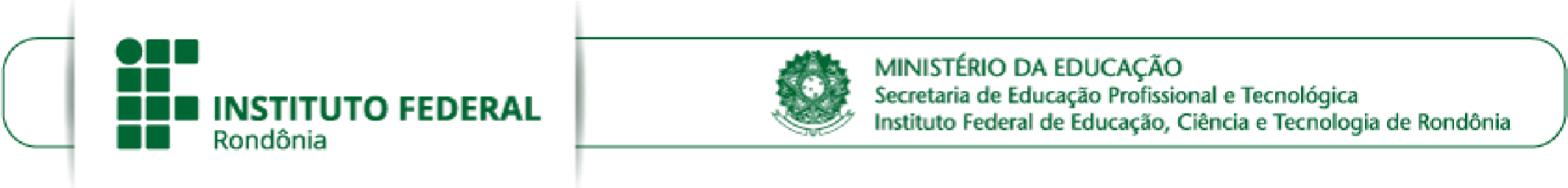 ANEXO IV